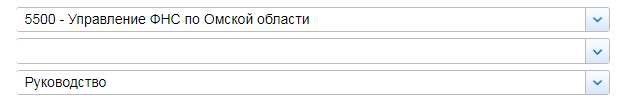 СВЕДЕНИЯ О ДОХОДАХ, ОБ ИМУЩЕСТВЕ И ОБЯЗАТЕЛЬСТВАХ ИМУЩЕСТВЕННОГО ХАРАКТЕРА ГОСУДАРСТВЕННЫХ ГРАЖДАНСКИХ СЛУЖАЩИХ ФНС РОССИИ ЗА ПЕРИОД С 1 ЯНВАРЯ 2019© 2005-2020 ФНС России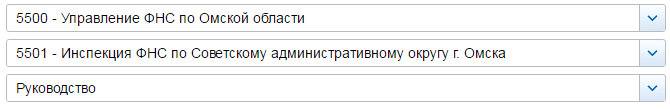 СВЕДЕНИЯ О ДОХОДАХ, ОБ ИМУЩЕСТВЕ И ОБЯЗАТЕЛЬСТВАХ ИМУЩЕСТВЕННОГО ХАРАКТЕРА ГОСУДАРСТВЕННЫХ ГРАЖДАНСКИХ СЛУЖАЩИХ ФНС РОССИИ ЗА ПЕРИОД С 1 ЯНВАРЯ 2019© 2005-2020 ФНС России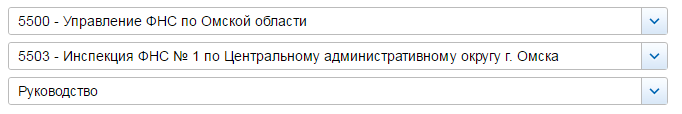 СВЕДЕНИЯ О ДОХОДАХ, ОБ ИМУЩЕСТВЕ И ОБЯЗАТЕЛЬСТВАХ ИМУЩЕСТВЕННОГО ХАРАКТЕРА ГОСУДАРСТВЕННЫХ ГРАЖДАНСКИХ СЛУЖАЩИХ ФНС РОССИИ ЗА ПЕРИОД С 1 ЯНВАРЯ 2019© 2005-2020 ФНС России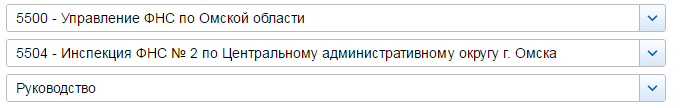 СВЕДЕНИЯ О ДОХОДАХ, ОБ ИМУЩЕСТВЕ И ОБЯЗАТЕЛЬСТВАХ ИМУЩЕСТВЕННОГО ХАРАКТЕРА ГОСУДАРСТВЕННЫХ ГРАЖДАНСКИХ СЛУЖАЩИХ ФНС РОССИИ ЗА ПЕРИОД С 1 ЯНВАРЯ 2019© 2005-2020 ФНС России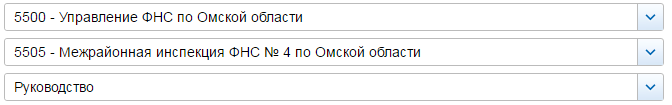 СВЕДЕНИЯ О ДОХОДАХ, ОБ ИМУЩЕСТВЕ И ОБЯЗАТЕЛЬСТВАХ ИМУЩЕСТВЕННОГО ХАРАКТЕРА ГОСУДАРСТВЕННЫХ ГРАЖДАНСКИХ СЛУЖАЩИХ ФНС РОССИИ ЗА ПЕРИОД С 1 ЯНВАРЯ 2019© 2005-2020 ФНС России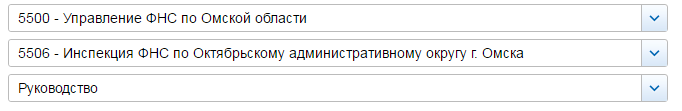 СВЕДЕНИЯ О ДОХОДАХ, ОБ ИМУЩЕСТВЕ И ОБЯЗАТЕЛЬСТВАХ ИМУЩЕСТВЕННОГО ХАРАКТЕРА ГОСУДАРСТВЕННЫХ ГРАЖДАНСКИХ СЛУЖАЩИХ ФНС РОССИИ ЗА ПЕРИОД С 1 ЯНВАРЯ 2019© 2005-2020 ФНС России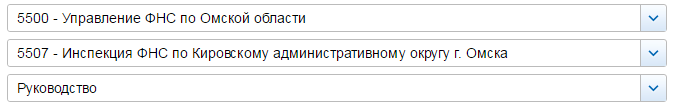 СВЕДЕНИЯ О ДОХОДАХ, ОБ ИМУЩЕСТВЕ И ОБЯЗАТЕЛЬСТВАХ ИМУЩЕСТВЕННОГО ХАРАКТЕРА ГОСУДАРСТВЕННЫХ ГРАЖДАНСКИХ СЛУЖАЩИХ ФНС РОССИИ ЗА ПЕРИОД С 1 ЯНВАРЯ 2019© 2005-2020 ФНС России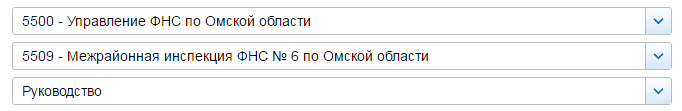 СВЕДЕНИЯ О ДОХОДАХ, ОБ ИМУЩЕСТВЕ И ОБЯЗАТЕЛЬСТВАХ ИМУЩЕСТВЕННОГО ХАРАКТЕРА ГОСУДАРСТВЕННЫХ ГРАЖДАНСКИХ СЛУЖАЩИХ ФНС РОССИИ ЗА ПЕРИОД С 1 ЯНВАРЯ 2019© 2005-2020 ФНС России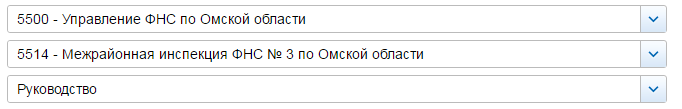 СВЕДЕНИЯ О ДОХОДАХ, ОБ ИМУЩЕСТВЕ И ОБЯЗАТЕЛЬСТВАХ ИМУЩЕСТВЕННОГО ХАРАКТЕРА ГОСУДАРСТВЕННЫХ ГРАЖДАНСКИХ СЛУЖАЩИХ ФНС РОССИИ ЗА ПЕРИОД С 1 ЯНВАРЯ 2019© 2005-2020 ФНС России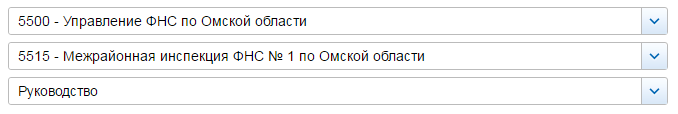 СВЕДЕНИЯ О ДОХОДАХ, ОБ ИМУЩЕСТВЕ И ОБЯЗАТЕЛЬСТВАХ ИМУЩЕСТВЕННОГО ХАРАКТЕРА ГОСУДАРСТВЕННЫХ ГРАЖДАНСКИХ СЛУЖАЩИХ ФНС РОССИИ ЗА ПЕРИОД С 1 ЯНВАРЯ 2019© 2005-2020 ФНС России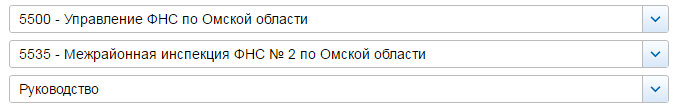 СВЕДЕНИЯ О ДОХОДАХ, ОБ ИМУЩЕСТВЕ И ОБЯЗАТЕЛЬСТВАХ ИМУЩЕСТВЕННОГО ХАРАКТЕРА ГОСУДАРСТВЕННЫХ ГРАЖДАНСКИХ СЛУЖАЩИХ ФНС РОССИИ ЗА ПЕРИОД С 1 ЯНВАРЯ 2019© 2005-2020 ФНС России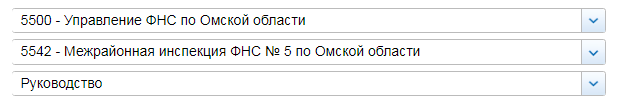 СВЕДЕНИЯ О ДОХОДАХ, ОБ ИМУЩЕСТВЕ И ОБЯЗАТЕЛЬСТВАХ ИМУЩЕСТВЕННОГО ХАРАКТЕРА ГОСУДАРСТВЕННЫХ ГРАЖДАНСКИХ СЛУЖАЩИХ ФНС РОССИИ ЗА ПЕРИОД С 1 ЯНВАРЯ 2019© 2005-2020 ФНС России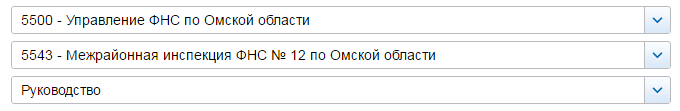 СВЕДЕНИЯ О ДОХОДАХ, ОБ ИМУЩЕСТВЕ И ОБЯЗАТЕЛЬСТВАХ ИМУЩЕСТВЕННОГО ХАРАКТЕРА ГОСУДАРСТВЕННЫХ ГРАЖДАНСКИХ СЛУЖАЩИХ ФНС РОССИИ ЗА ПЕРИОД С 1 ЯНВАРЯ 2019© 2005-2020 ФНС России№ п/пФамилия и инициалы лица, чьи сведения размещаютсяДолжностьОбъекты недвижимости, находящиеся в собственностиОбъекты недвижимости, находящиеся в собственностиОбъекты недвижимости, находящиеся в собственностиОбъекты недвижимости, находящиеся в собственностиОбъекты недвижимости, находящиеся в пользованииОбъекты недвижимости, находящиеся в пользованииОбъекты недвижимости, находящиеся в пользованииТранспортные средстваТранспортные средстваДекларированный годовой доход (руб.)Сведения об источниках получения средств, за счёт которых совершена сделка (вид приобретенного имущества, источники)Сведения об источниках получения средств, за счёт которых совершена сделка (вид приобретенного имущества, источники)№ п/пФамилия и инициалы лица, чьи сведения размещаютсяДолжностьвид объектавид собственностиплощадь (кв.м)страна расположениявид объектаплощадь (кв.м)страна расположениявидмаркаДекларированный годовой доход (руб.)вид приобретенного имуществаисточники1Репин Владимир ВалерьевичРуководительжилой домИндивидуальная185.6РФавтомобиль легковойNISSAN, модель: TEANA1975956.03квартираИндивидуальная53.3РФземельный участокИндивидуальная600РФземельный участокИндивидуальная675РФ2Артамонова Елена ГеннадьевнаЗаместитель руководителяквартираИндивидуальная62.5РФавтомобиль легковойСИТРОЕН, модель: С41473989.88квартираИндивидуальная45.6РФ3Белкин Владимир СергеевичЗаместитель руководителяжилой домИндивидуальная192РФавтомобиль легковойФОЛЬКСВАГЕН, модель: Touareg1342902.51квартираОбщая долевая - 1/4 доли91.8РФземельный участокИндивидуальная1699РФсупругаквартираОбщая долевая - 1/4 доли91.8РФ3831317.96несовершеннолетний ребёнокквартираОбщая долевая - 1/4 доли91.8РФ0несовершеннолетний ребёнокквартираОбщая долевая - 1/4 доли91.8РФ04Крикунова Лидия ПетровнаЗаместитель руководителяквартираИндивидуальная101РФквартира52.5РФавтомобиль легковойBMW, модель: 320 I ХDRIVE1383890.32супругжилой домИндивидуальная35.6РФквартира101РФавтомобиль легковойBMW, модель: Х3 XDRIVE 20D41767079дачный домИндивидуальная190.6РФквартира52.5РФавтомобиль грузовойПЕЖО, модель: Боксервид имущества: иные строения, помещения и сооружения (нежилое помещение)Индивидуальная107.2РФземельный участокИндивидуальная97000РФземельный участокИндивидуальная998РФ5Сычев Николай МихайловичЗаместитель руководителяквартираИндивидуальная44.2РФ1769576.94квартираИндивидуальная32.3РФсупругаквартираОбщая долевая - 1/3 доли44.9РФквартира44.2РФ7786№ п/пФамилия и инициалы лица, чьи сведения размещаютсяДолжностьОбъекты недвижимости, находящиеся в собственностиОбъекты недвижимости, находящиеся в собственностиОбъекты недвижимости, находящиеся в собственностиОбъекты недвижимости, находящиеся в собственностиОбъекты недвижимости, находящиеся в пользованииОбъекты недвижимости, находящиеся в пользованииОбъекты недвижимости, находящиеся в пользованииТранспортные средстваТранспортные средстваДекларированный годовой доход (руб.)Сведения об источниках получения средств, за счёт которых совершена сделка (вид приобретенного имущества, источники)Сведения об источниках получения средств, за счёт которых совершена сделка (вид приобретенного имущества, источники)№ п/пФамилия и инициалы лица, чьи сведения размещаютсяДолжностьвид объектавид собственностиплощадь (кв.м)страна расположениявид объектаплощадь (кв.м)страна расположениявидмаркаДекларированный годовой доход (руб.)вид приобретенного имуществаисточники1Дятлов Андрей ЮрьевичНачальник инспекциижилой дом172РФ1254928.47супругажилой домИндивидуальная172РФавтомобиль легковойБМВ - 5235213105.44квартираОбщая долевая - 1/2 доли63.6РФавтомобиль легковойМерседес, модель: GL-350квартираИндивидуальная44.6РФгаражный боксИндивидуальная24.6РФземельный участокИндивидуальная1000РФ2Базениус Марина ВикторовнаЗаместитель начальникаквартираОбщая долевая - 1/3 доли90.4РФавтомобиль легковойToyota, модель: highlander982412.68квартираИндивидуальная42.8РФсадовый домИндивидуальная50РФземельный участокИндивидуальная1028РФ3Бебякин Сергей АлександровичЗаместитель начальникаквартираИндивидуальная53.5РФавтомобиль легковойNISSAN, модель: TEANA942937.86квартираИндивидуальная57.4РФземельный участокИндивидуальная1310РФ4Гартвич Александр АлександровичЗаместитель начальникаквартира45РФавтомобиль легковойКИА, модель: СПЕКТРА950856.76квартира46.6РФнесовершеннолетний ребёнокквартираОбщая долевая - 1/8 доли43.2РФквартира45РФ0земельный участокОбщая долевая - 1/4 доли800РФквартира46.6РФнесовершеннолетний ребёнокквартираОбщая долевая - 1/8 доли43.2РФквартира45РФ0земельный участокОбщая долевая - 1/4 доли800РФквартира46.6РФсупругаквартира45РФ562513.98квартира46.6РФ5Ильин Игорь БорисовичЗаместитель начальникаквартираОбщая совместная74.5РФавтомобиль легковойVolkswagen, модель: Touareg1328439.53супругаквартираОбщая совместная74.5РФ377369.77№ п/пФамилия и инициалы лица, чьи сведения размещаютсяДолжностьОбъекты недвижимости, находящиеся в собственностиОбъекты недвижимости, находящиеся в собственностиОбъекты недвижимости, находящиеся в собственностиОбъекты недвижимости, находящиеся в собственностиОбъекты недвижимости, находящиеся в пользованииОбъекты недвижимости, находящиеся в пользованииОбъекты недвижимости, находящиеся в пользованииТранспортные средстваТранспортные средстваДекларированный годовой доход (руб.)Сведения об источниках получения средств, за счёт которых совершена сделка (вид приобретенного имущества, источники)Сведения об источниках получения средств, за счёт которых совершена сделка (вид приобретенного имущества, источники)№ п/пФамилия и инициалы лица, чьи сведения размещаютсяДолжностьвид объектавид собственностиплощадь (кв.м)страна расположениявид объектаплощадь (кв.м)страна расположениявидмаркаДекларированный годовой доход (руб.)вид приобретенного имуществаисточники1Гаврилова Ольга АлександровнаЗаместитель начальникаквартираИндивидуальная48.6РФ992121.21супругквартира48.6РФавтомобиль легковойMAZDA, модель: TRIBUTE145956.34несовершеннолетний ребёнокквартира48.6РФ10821.52Курбатова Елена АлександровнаЗаместитель начальникаквартираИндивидуальная43.4РФквартира65.8РФавтомобиль легковойКИА, модель: Sportage1102054.61земельный участокИндивидуальная1284РФсупругквартира65.8РФ1147082.56несовершеннолетний ребёнокквартира65.8РФ35310.213Петрова Елена АлександровнаЗаместитель начальникаквартираИндивидуальная34РФквартира76.6РФ1101543.07несовершеннолетний ребёнокквартира76.6РФ04Пропп Наталья ПрокопьевнаЗаместитель начальникаквартираОбщая долевая - 1/4 доли49.6РФ1017665.77квартираОбщая долевая - 1/4 доли49.6РФземельный участокИндивидуальная576РФ5Рыбин Олег ВладимировичЗаместитель начальникаквартираОбщая долевая - 1/2 доли65.4РФ1068497.69супругаквартираОбщая долевая - 1/2 доли65.4РФ660582.59№ п/пФамилия и инициалы лица, чьи сведения размещаютсяДолжностьОбъекты недвижимости, находящиеся в собственностиОбъекты недвижимости, находящиеся в собственностиОбъекты недвижимости, находящиеся в собственностиОбъекты недвижимости, находящиеся в собственностиОбъекты недвижимости, находящиеся в пользованииОбъекты недвижимости, находящиеся в пользованииОбъекты недвижимости, находящиеся в пользованииТранспортные средстваТранспортные средстваДекларированный годовой доход (руб.)Сведения об источниках получения средств, за счёт которых совершена сделка (вид приобретенного имущества, источники)Сведения об источниках получения средств, за счёт которых совершена сделка (вид приобретенного имущества, источники)№ п/пФамилия и инициалы лица, чьи сведения размещаютсяДолжностьвид объектавид собственностиплощадь (кв.м)страна расположениявид объектаплощадь (кв.м)страна расположениявидмаркаДекларированный годовой доход (руб.)вид приобретенного имуществаисточники1Стуканова Валентина АлександровнаНачальникквартираОбщая долевая - 1/2 доли42.2РФ1445837.18квартираОбщая совместная41.9РФквартираИндивидуальная42.6РФдачный домИндивидуальная40РФвид имущества: иные строения, помещения и сооружения (хозяйственное строение)Индивидуальная8РФземельный участокИндивидуальная515РФземельный участокИндивидуальная300РФсупругквартираОбщая долевая - 1/2 доли42.2РФземельный участок24РФавтомобиль легковойNISSAN, модель: Almera487514.29квартираОбщая совместная41.9РФгаражИндивидуальная24РФ2Воробьева Елена ВалерьевнаЗаместитель начальникаквартираОбщая долевая - 1/3 доли65.4РФавтомобиль легковойHonda, модель: Fit1036829.32супругквартираОбщая долевая - 1/3 доли65.4РФ633647.623Калашникова Ирина АнатольевнаЗаместитель начальникаквартираОбщая долевая - 3/5 доли81.6РФавтомобиль легковойНиссан, модель: ALMERA 1,8 COMFOR1081607.49земельный участокИндивидуальная705РФ4Катаргулов Николай НазартиновичЗаместитель начальникаквартираОбщая долевая - 1/2 доли59.1РФквартира97.3РФ998831.775Киверина Ольга ЮрьевнаЗаместитель начальникаквартираОбщая совместная49.4РФ1035844.81квартираОбщая долевая - 1/9 доли45.04РФквартираОбщая совместная42.06РФсупругквартираОбщая совместная49.04РФавтомобиль легковойMAZDA3, модель: Мазда 30квартираОбщая совместная42.6РФгаражный боксИндивидуальная27.5РФземельный участокОбщая долевая - 61/100 доли56РФ№ п/пФамилия и инициалы лица, чьи сведения размещаютсяДолжностьОбъекты недвижимости, находящиеся в собственностиОбъекты недвижимости, находящиеся в собственностиОбъекты недвижимости, находящиеся в собственностиОбъекты недвижимости, находящиеся в собственностиОбъекты недвижимости, находящиеся в пользованииОбъекты недвижимости, находящиеся в пользованииОбъекты недвижимости, находящиеся в пользованииТранспортные средстваТранспортные средстваДекларированный годовой доход (руб.)Сведения об источниках получения средств, за счёт которых совершена сделка (вид приобретенного имущества, источники)Сведения об источниках получения средств, за счёт которых совершена сделка (вид приобретенного имущества, источники)№ п/пФамилия и инициалы лица, чьи сведения размещаютсяДолжностьвид объектавид собственностиплощадь (кв.м)страна расположениявид объектаплощадь (кв.м)страна расположениявидмаркаДекларированный годовой доход (руб.)вид приобретенного имуществаисточники1Ледовская Ольга ДмитриевнаНачальникквартираОбщая долевая - 2/3 доли97.3РФ1355737.83земельный участокИндивидуальная893РФсупругжилой домИндивидуальная86РФавтомобиль легковойКИА, модель: Соренто485390.25квартираОбщая долевая - 1/3 доли97.3РФземельный участокИндивидуальная698РФ2Бердникова Ирина АлександровнаЗаместитель начальникаквартираОбщая долевая - 1/2 доли35.5РФквартира45.1РФ891627.06квартира50РФсупругсадовый домИндивидуальная28РФквартира50РФавтомобиль легковойМицубиси, модель: Оутлендер0земельный участокИндивидуальная611РФземельный участок21РФмотороллерМуравей3Пахотин Алексей ЕвгеньевичЗаместитель начальникаквартираОбщая долевая - 1/2 доли82РФквартира64РФавтомобиль легковойХундай, модель: TUCSON2946612.41супругажилой домОбщая долевая - 1/2 доли90РФ2050квартираОбщая долевая - 1/2 доли82РФвид имущества: иные строения, помещения и сооружения (Баня, участок 378)Общая долевая - 1/2 доли24РФземельный участокОбщая долевая - 1/3 доли404РФземельный участокОбщая долевая - 1/6 доли404РФ4Пашевкина Инна ПетровнаЗаместитель начальникаквартираИндивидуальная50.5РФквартира62.3РФавтомобиль легковойKIA, модель: SPORTAGE1083505.73№ п/пФамилия и инициалы лица, чьи сведения размещаютсяДолжностьОбъекты недвижимости, находящиеся в собственностиОбъекты недвижимости, находящиеся в собственностиОбъекты недвижимости, находящиеся в собственностиОбъекты недвижимости, находящиеся в собственностиОбъекты недвижимости, находящиеся в пользованииОбъекты недвижимости, находящиеся в пользованииОбъекты недвижимости, находящиеся в пользованииТранспортные средстваТранспортные средстваДекларированный годовой доход (руб.)Сведения об источниках получения средств, за счёт которых совершена сделка (вид приобретенного имущества, источники)Сведения об источниках получения средств, за счёт которых совершена сделка (вид приобретенного имущества, источники)№ п/пФамилия и инициалы лица, чьи сведения размещаютсяДолжностьвид объектавид собственностиплощадь (кв.м)страна расположениявид объектаплощадь (кв.м)страна расположениявидмаркаДекларированный годовой доход (руб.)вид приобретенного имуществаисточники1Стефаненко Татьяна ПетровнаНачальник инспекцииквартираИндивидуальная38.9РФавтомобиль легковойРЕНО, модель: MEGANE II1352993земельный участокИндивидуальная502РФ2Анищенко Вероника МихайловнаЗаместитель начальникаквартираОбщая совместная62.9РФавтомобиль легковойHYUNDAI, модель: SOLARIS994203.29супругквартираОбщая совместная62.9РФавтомобиль легковойШевроле нива, модель: Шевроле Нива451789.12квартираОбщая долевая - 1/4 доли62.2РФавтоприцеп821303гаражИндивидуальная54.7РФнесовершеннолетний ребёнокквартира62.9РФ03Иванова Светлана НиколаевнаЗаместитель начальникаквартираОбщая долевая - 9/11 доли42.7РФквартира79РФавтомобиль легковойMAZDA 6, модель: Мазда 6896790.38несовершеннолетний ребёнокквартираОбщая долевая - 1/11 доли42.7РФквартира79РФ0несовершеннолетний ребёнокквартираОбщая долевая - 1/11 доли42.7РФквартира79РФ04Мансурова Елена ЮрьевнаЗаместитель начальникаквартираОбщая совместная60.3РФ1065382.22квартираОбщая совместная62.6РФземельный участокИндивидуальная1000РФсупругквартираОбщая совместная62.6РФземельный участок18.7РФавтомобиль легковойNissan, модель: X-Trail1095456.97квартираОбщая совместная60.3РФдачный домИндивидуальная40РФгаражИндивидуальная18.7РФвид имущества: иные строения, помещения и сооружения (нежилое помещение)Индивидуальная4.2РФвид имущества: иные строения, помещения и сооружения (Баня)Индивидуальная11.1РФземельный участокИндивидуальная495РФ5Пусева Лилия РафаиловнаЗаместитель начальникаквартираИндивидуальная64.4РФ979434.12квартираОбщая совместная23.6РФсупругквартираОбщая совместная23.6РФквартира64.4РФавтомобиль легковойford, модель: focus635541.31№ п/пФамилия и инициалы лица, чьи сведения размещаютсяДолжностьОбъекты недвижимости, находящиеся в собственностиОбъекты недвижимости, находящиеся в собственностиОбъекты недвижимости, находящиеся в собственностиОбъекты недвижимости, находящиеся в собственностиОбъекты недвижимости, находящиеся в пользованииОбъекты недвижимости, находящиеся в пользованииОбъекты недвижимости, находящиеся в пользованииТранспортные средстваТранспортные средстваДекларированный годовой доход (руб.)Сведения об источниках получения средств, за счёт которых совершена сделка (вид приобретенного имущества, источники)Сведения об источниках получения средств, за счёт которых совершена сделка (вид приобретенного имущества, источники)№ п/пФамилия и инициалы лица, чьи сведения размещаютсяДолжностьвид объектавид собственностиплощадь (кв.м)страна расположениявид объектаплощадь (кв.м)страна расположениявидмаркаДекларированный годовой доход (руб.)вид приобретенного имуществаисточники1Крючкова Елена МихайловнаНачальник инспекцииквартираИндивидуальная75.4РФ1393735.98дачный домИндивидуальная14.3РФземельный участокИндивидуальная590РФсупруггаражИндивидуальная22.3РФквартира75.4РФавтомобиль легковойFORD, модель: FOCUS248506.34садовый дом14.3РФземельный участок590РФ2Лабазанова Татьяна ВасильевнаЗаместитель начальникаквартираИндивидуальная51.7РФквартира53РФавтомобиль легковойНиссан Инфинити, модель: FX35 PREMIUM1356866.17супругквартираИндивидуальная53РФгараж18РФавтомобиль легковойНИССАН, модель: Patrol290262.063Понкрашина Юлия СергеевнаЗаместитель начальникаквартираОбщая долевая - 7/10 доли85.7РФ1039360.16супругквартираОбщая долевая - 1/5 доли37.6РФавтомобиль легковойНИССАН, модель: QASHQAI NAVIPACK1738381.55квартираОбщая долевая - 3/10 доли85.7РФгаражный боксИндивидуальная21.6РФнесовершеннолетний ребёнокквартира85.7РФ04Таран Юрий АдольфовичЗаместитель начальникажилой домИндивидуальная123.9РФавтомобиль легковойХУНДАЙ, модель: TUCSON 2.0 GLS1012836.47земельный участокИндивидуальная600РФсупругаквартираОбщая долевая - 1/12 доли60.6РФжилой дом123.9РФ335315.69земельный участокИндивидуальная500РФземельный участок600РФ5Трофименко Людмила ВикторовнаЗаместитель начальникаквартираИндивидуальная39.6РФ1857460.71№ п/пФамилия и инициалы лица, чьи сведения размещаютсяДолжностьОбъекты недвижимости, находящиеся в собственностиОбъекты недвижимости, находящиеся в собственностиОбъекты недвижимости, находящиеся в собственностиОбъекты недвижимости, находящиеся в собственностиОбъекты недвижимости, находящиеся в пользованииОбъекты недвижимости, находящиеся в пользованииОбъекты недвижимости, находящиеся в пользованииТранспортные средстваТранспортные средстваДекларированный годовой доход (руб.)Сведения об источниках получения средств, за счёт которых совершена сделка (вид приобретенного имущества, источники)Сведения об источниках получения средств, за счёт которых совершена сделка (вид приобретенного имущества, источники)№ п/пФамилия и инициалы лица, чьи сведения размещаютсяДолжностьвид объектавид собственностиплощадь (кв.м)страна расположениявид объектаплощадь (кв.м)страна расположениявидмаркаДекларированный годовой доход (руб.)вид приобретенного имуществаисточники1Боярских Сергей НиколаевичНачальникжилой домОбщая долевая - 1/2 доли93.7РФквартира65.4РФ1445024.59квартираИндивидуальная46.9РФземельный участокОбщая долевая - 1/2 доли1183РФсупругажилой домИндивидуальная37.5РФавтомобиль легковойTOYOTA, модель: RAV - 4623109.7квартираИндивидуальная65.4РФавтомобиль легковойTOYOTA, модель: CAMRIземельный участокИндивидуальная1610РФ2Кнейс Светлана НиколаевнаЗаместитель начальникажилой домИндивидуальная121.1РФземельный участок1558РФавтомобиль легковойВАЗ, модель: 212131105878.4земельный участокИндивидуальная1500РФавтомобиль легковойРено, модель: SANDERO№ п/пФамилия и инициалы лица, чьи сведения размещаютсяДолжностьОбъекты недвижимости, находящиеся в собственностиОбъекты недвижимости, находящиеся в собственностиОбъекты недвижимости, находящиеся в собственностиОбъекты недвижимости, находящиеся в собственностиОбъекты недвижимости, находящиеся в пользованииОбъекты недвижимости, находящиеся в пользованииОбъекты недвижимости, находящиеся в пользованииТранспортные средстваТранспортные средстваДекларированный годовой доход (руб.)Сведения об источниках получения средств, за счёт которых совершена сделка (вид приобретенного имущества, источники)Сведения об источниках получения средств, за счёт которых совершена сделка (вид приобретенного имущества, источники)№ п/пФамилия и инициалы лица, чьи сведения размещаютсяДолжностьвид объектавид собственностиплощадь (кв.м)страна расположениявид объектаплощадь (кв.м)страна расположениявидмаркаДекларированный годовой доход (руб.)вид приобретенного имуществаисточники1Ильюченко Ольга АнатольевнаНачальникквартираОбщая долевая - 1/2 доли52.4РФ1272355.25квартираОбщая долевая - 1/3 доли47.7РФнесовершеннолетний ребёнокквартира52.4РФ0супругквартираОбщая долевая - 1/2 доли52.4РФземельный участок1170РФавтомобиль легковойVolkswagen, модель: Passat292864.64гаражИндивидуальная30.3РФснегоходБУРАН, модель: СБ 640-МДгаражИндивидуальная25.1РФгаражИндивидуальная17.5РФземельный участокИндивидуальная36РФземельный участокИндивидуальная35РФ2Василькова Галина АлександровнаЗаместитель начальникаквартираОбщая долевая - 1/4 доли91.9РФземельный участок947.6РФавтомобиль легковойHYUNDAI, модель: GETZ 1.4 GLAT749245.83квартираИндивидуальная42.5РФ3Грауверг Светлана МихайловнаЗаместитель начальникажилой дом82.3РФавтомобиль легковойОпель, модель: Вектра228525.44автомобиль легковойХундай, модель: ix354Кузовов Игорь МихайловичЗаместитель начальникажилой домИндивидуальная153.3РФавтомобиль легковойKIA, модель: РИО1544182.08земельный участокИндивидуальная950РФсупругажилой дом153.3РФ989124.69земельный участок950РФ№ п/пФамилия и инициалы лица, чьи сведения размещаютсяДолжностьОбъекты недвижимости, находящиеся в собственностиОбъекты недвижимости, находящиеся в собственностиОбъекты недвижимости, находящиеся в собственностиОбъекты недвижимости, находящиеся в собственностиОбъекты недвижимости, находящиеся в пользованииОбъекты недвижимости, находящиеся в пользованииОбъекты недвижимости, находящиеся в пользованииТранспортные средстваТранспортные средстваДекларированный годовой доход (руб.)Сведения об источниках получения средств, за счёт которых совершена сделка (вид приобретенного имущества, источники)Сведения об источниках получения средств, за счёт которых совершена сделка (вид приобретенного имущества, источники)№ п/пФамилия и инициалы лица, чьи сведения размещаютсяДолжностьвид объектавид собственностиплощадь (кв.м)страна расположениявид объектаплощадь (кв.м)страна расположениявидмаркаДекларированный годовой доход (руб.)вид приобретенного имуществаисточники1Бородихин Сергей ВладимировичНачальникквартираИндивидуальная76.4РФквартира50.1РФавтомобиль легковойТойота Аллион1344727.97несовершеннолетний ребёнокквартира76.4РФ0супругаквартира76.4РФ02Бородина Елена СергеевнаЗаместитель начальникаквартираИндивидуальная30.6РФквартира106РФ880161.17земельный участокИндивидуальная814РФземельный участок474РФсупругквартираИндивидуальная106РФземельный участок814РФавтомобиль легковойЛада Приора 217030388130.98земельный участокИндивидуальная474РФавтоприцепММЗ 810213Генкель Сергей ПавловичЗаместитель начальникагаражИндивидуальная20.7РФквартира35.8РФавтомобиль легковойТОЙОТА Camri878488.37квартира100РФземельный участок20.7РФнесовершеннолетний ребёнокквартираОбщая долевая - 1/3 доли64.5РФ0несовершеннолетний ребёнокквартираОбщая долевая - 5/12 доли64.5РФ04Роденко Оксана СергеевнаЗаместитель начальникажилой домОбщая долевая - 1/5 доли91.6РФ759457.95квартираИндивидуальная32.2РФквартираОбщая совместная43РФземельный участокОбщая долевая - 1/5 доли1900РФнесовершеннолетний ребёнокжилой домОбщая долевая - 1/5 доли91.6РФ1732.31земельный участокОбщая долевая - 1/5 доли1900РФнесовершеннолетний ребёнокжилой домОбщая долевая - 1/5 доли91.6РФ0земельный участокОбщая долевая - 1/5 доли1900РФсупругжилой домОбщая долевая - 1/5 доли91.6РФавтомобиль легковойУАЗ 31514711564.37квартираИндивидуальная52.7РФавтомобиль легковойХундай, модель: GRETAквартираОбщая совместная43РФавтомобиль грузовойМАЗ 5549земельный участокИндивидуальная49553РФсельскохозяйственная техникаСнегоход POLARIS WIPETRAK LXземельный участокИндивидуальная394091РФземельный участокИндивидуальная187922РФземельный участокИндивидуальная187924РФземельный участокИндивидуальная38593РФземельный участокИндивидуальная26741РФземельный участокОбщая долевая - 1/5 доли1900РФземельный участокИндивидуальная30667РФземельный участокИндивидуальная195836РФземельный участокИндивидуальная38590РФземельный участокИндивидуальная187924РФ№ п/пФамилия и инициалы лица, чьи сведения размещаютсяДолжностьОбъекты недвижимости, находящиеся в собственностиОбъекты недвижимости, находящиеся в собственностиОбъекты недвижимости, находящиеся в собственностиОбъекты недвижимости, находящиеся в собственностиОбъекты недвижимости, находящиеся в пользованииОбъекты недвижимости, находящиеся в пользованииОбъекты недвижимости, находящиеся в пользованииТранспортные средстваТранспортные средстваДекларированный годовой доход (руб.)Сведения об источниках получения средств, за счёт которых совершена сделка (вид приобретенного имущества, источники)Сведения об источниках получения средств, за счёт которых совершена сделка (вид приобретенного имущества, источники)№ п/пФамилия и инициалы лица, чьи сведения размещаютсяДолжностьвид объектавид собственностиплощадь (кв.м)страна расположениявид объектаплощадь (кв.м)страна расположениявидмаркаДекларированный годовой доход (руб.)вид приобретенного имуществаисточники1Бородин Денис ВикторовичНачальникжилой домОбщая долевая - 1/2 доли67.6РФавтомобиль легковойВАЗ, модель: 210611299139.39земельный участокОбщая долевая - 1/2 доли600РФавтомобиль легковойToyota, модель: corolla spacioземельный участокОбщая долевая - 1/4 доли657РФнесовершеннолетний ребёнокжилой дом67.6РФ0земельный участок600РФсупругажилой домОбщая долевая - 1/2 доли67.6РФ424926.04земельный участокОбщая долевая - 1/2 доли600РФ2Шредер Тамара НикандровнаЗаместитель начальника инспекцииквартираИндивидуальная49.8РФ1585574.34квартираИндивидуальная50.2РФземельный участокИндивидуальная14РФсупругквартира49.8РФ177924.8№ п/пФамилия и инициалы лица, чьи сведения размещаютсяДолжностьОбъекты недвижимости, находящиеся в собственностиОбъекты недвижимости, находящиеся в собственностиОбъекты недвижимости, находящиеся в собственностиОбъекты недвижимости, находящиеся в собственностиОбъекты недвижимости, находящиеся в пользованииОбъекты недвижимости, находящиеся в пользованииОбъекты недвижимости, находящиеся в пользованииТранспортные средстваТранспортные средстваДекларированный годовой доход (руб.)Сведения об источниках получения средств, за счёт которых совершена сделка (вид приобретенного имущества, источники)Сведения об источниках получения средств, за счёт которых совершена сделка (вид приобретенного имущества, источники)№ п/пФамилия и инициалы лица, чьи сведения размещаютсяДолжностьвид объектавид собственностиплощадь (кв.м)страна расположениявид объектаплощадь (кв.м)страна расположениявидмаркаДекларированный годовой доход (руб.)вид приобретенного имуществаисточники1Голованов Виктор НиколаевичЗаместитель начальникажилой домИндивидуальная117.1РФавтомобиль легковойХУНДАЙ, модель: IX 35964802.44земельный участокОбщая совместная1520.3РФавтомобиль легковойТОЙОТА, модель: VERSOземельный участокИндивидуальная971РФземельный участокИндивидуальная1200РФземельный участокИндивидуальная1200РФземельный участокИндивидуальная1200РФнесовершеннолетний ребёнок0несовершеннолетний ребёнок0несовершеннолетний ребёнок0супругаквартираИндивидуальная54.4РФ1296890.02квартираИндивидуальная91.6РФземельный участокОбщая совместная1520.3РФ2Иванова Лариса НиколаевнаЗаместитель начальникаквартираОбщая долевая - 1/2 доли66.6РФземельный участок378РФ1074032.21квартираИндивидуальная43.4РФсупругземельный участокИндивидуальная378РФквартира66.6РФавтомобиль легковойKIO, модель: RIO421985.07автомобиль легковойШевроле, модель: Нива№ п/пФамилия и инициалы лица, чьи сведения размещаютсяДолжностьОбъекты недвижимости, находящиеся в собственностиОбъекты недвижимости, находящиеся в собственностиОбъекты недвижимости, находящиеся в собственностиОбъекты недвижимости, находящиеся в собственностиОбъекты недвижимости, находящиеся в пользованииОбъекты недвижимости, находящиеся в пользованииОбъекты недвижимости, находящиеся в пользованииТранспортные средстваТранспортные средстваДекларированный годовой доход (руб.)Сведения об источниках получения средств, за счёт которых совершена сделка (вид приобретенного имущества, источники)Сведения об источниках получения средств, за счёт которых совершена сделка (вид приобретенного имущества, источники)№ п/пФамилия и инициалы лица, чьи сведения размещаютсяДолжностьвид объектавид собственностиплощадь (кв.м)страна расположениявид объектаплощадь (кв.м)страна расположениявидмаркаДекларированный годовой доход (руб.)вид приобретенного имуществаисточники1Василишин Роман ВасильевичНачальник инспекцииквартираИндивидуальная44.3РФ1555615.91квартираИндивидуальная41.5РФквартираИндивидуальная63.8РФнесовершеннолетний ребёнокквартира63.8РФ0супругажилой домОбщая долевая - 1/6 доли59.5РФ223238.51жилой домОбщая долевая - 1/6 доли230.6РФгаражИндивидуальная20.3РФземельный участокИндивидуальная538РФземельный участокОбщая долевая - 1/6 доли420РФ2Киселева Валентина ИвановнаЗаместитель начальникаквартира66.4РФавтомобиль легковойCHERY, модель: TIGGO1467214.07садовый дом20.8РФземельный участок492РФсупругжилой домИндивидуальная20.8РФ506792.13квартираИндивидуальная66.4РФземельный участокИндивидуальная492РФнесовершеннолетний ребёнокквартира66.4РФ0садовый дом20.8РФземельный участок492РФ